МУНИЦИПАЛЬНОЕ УЧРЕЖДЕНИЕ«Красноармейский краеведческий музей им. В.К.Егорова »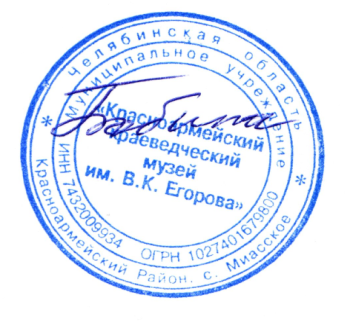 Утверждаю Директор МУ «ККМ им. В.К. Егорова»____________Т.Е. Бобина«13» февраля 2018 годаПоложение о Районном конкурсе  исследовательских работпо изучению истории казачьего рода1. Организатор районного конкурса исследовательских работ по изучению истории казачьего рода  (далее – Конкурс) МУ «Красноармейский краеведческий музей им. В.К. Егорова» (далее – Организатор). 2. Цель Конкурса: привлечение учащихся общеобразовательных школ Красноармейского района, студентов, учителей и краеведов к исследовательской деятельности.3. Задачи Конкурса: 3.1. Развитие мотивации к формированию ответственного отношения к преемственности поколений.3.2. Изучение истории казачества на территории Красноармейского района, Челябинской области, роли субъекта в развитии края.4. Участники Конкурса – учащиеся, желающие принять участие в Конкурсе.5. Номинации: 5.1. «Фотография из семейного альбома» (сюжет связан с казачеством) - исследование;5.2.  «Судьба Уральского казака»5.4.  «Мой родственник».6. Сроки проведения.6.1. Конкурс проводится с 13 февраля до 24 марта. Прием конкурсных работ до  20 марта; с 21 марта по 24 марта – работа Экспертного жюри, подведение итогов24 марта – итоговое мероприятие победителей Конкурса, презентация своей работы.7. Порядок участия в Конкурсе. 7.1.Конкурсные материалы направляются на электронную почту Muzei.egorova@yandex.ru  с  пометкой  «Конкурс», либо по адресу: с.Миасское, ул. Солнечная, 34. 8. Требования к содержанию работ, направляемых на Конкурс.8.1. Наличие обоснованной информации об истории своего рода. Могут быть представлены не только данные, подтверждаемые документами, но и любые интересные факты из истории семьи. 9. Критерии оценки работ (10-ти бальная система по каждому критерию).9.1. Использование исторических источников (документов, писем, семейных преданий и т.д.).9.2. Оригинальность и творческий подход в изложении материала.10. Конкурсные работы могут быть выполнены в форме: семейная летопись, сочинение, реферат, выполненные шрифтом Times New Roman 14 размера, компьютерная версия на электронных информационных носителях с предоставлением приложений к тексту. 10.2. К работам прилагаются дополнительные материалы (фотографии, иллюстрации, таблицы и схемы родословной, копии исторических источников, газетные статьи и др.)  10.3. Формат работы 2-8 стр., с фотографиями. Обязательными являются  пояснительные записки и исторические справки к предоставленным материалам, а также подписи под фотографиями.11. Жюри проверяет и оценивает исследовательские и творческие работы конкурсантов;12. По итогам оценки работ выявляются победители в каждой номинации.12.2. Победители Конкурса награждаются Дипломами победителей и памятными призами.12.3. Участники конкурса, не занявшие призовые места, получают сертификат участника.12.4. Лучшие конкурсные работы включаются в сборник по решению Жюри конкурса.  По вопросам условий конкурса обращаться с 8-00 до 18-00 вторник - пятница.Тел.: 8(351-50)2-06-82Российская Федерация, Челябинская область, 456660, с. Миасское, ул. Солнечная, 34.Тел. 2-29-32. E-mail: muzei.egorova@yandex.ru